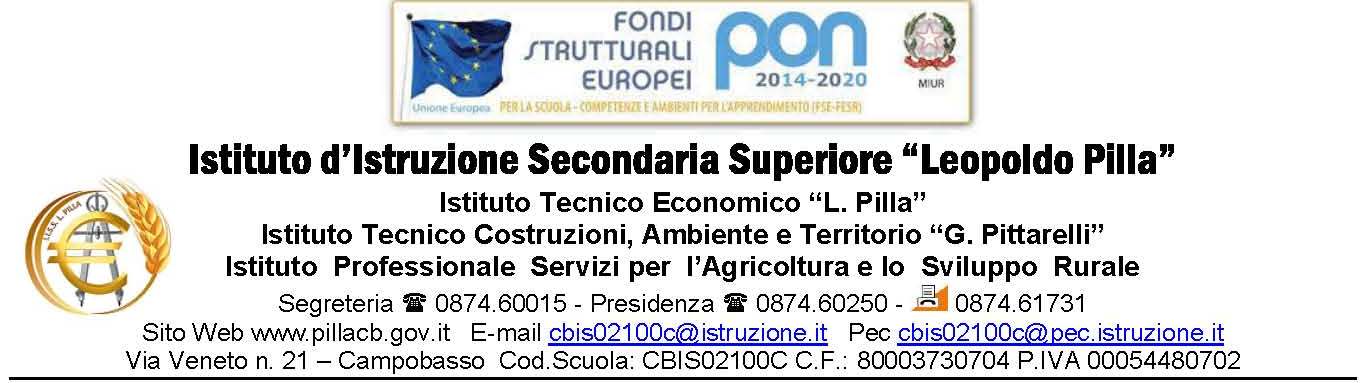 Al  Dirigente Scolasticodell’I.I.S.S. “L. Pilla” 									          Via Veneto, 21 CampobassoAllegato AOGGETTO: DOMANDA DI PARTECIPAZIONE PER CONFERIMENTO INCARICO DI DOCENTE, TUTOR, FIGURA AGGIUNTIVA, ASSISTENTE AMMINISTRATIVO, SUPPORTO TECNICO, COLLABORATORI SCOLASTICI.Fondi Strutturali Europei – Programma Operativo Nazionale - “Per la scuola, competenze e ambienti per l’apprendimento” – 2014 – 2020 Potenziamento dell’educazione al patrimonio culturale, artistico, paesaggistico”. Asse I – Istruzione – Fondo Sociale Europeo (FSE). Obiettivo Specifico 10.2. Miglioramento delle competenze chiave degli allievi. Azione 10.2.5 Azioni volte allo sviluppo delle competenze trasversali con particolare attenzione a quelle volte alla diffusione della cultura d’impresa.Codice progetto 10.2.5C-FSEPON-MO-2018-3 BANDO PERSONALE INTERNO.CUP: F34F17001310006Il/La sottoscritto/a ________________________________________________________________nato/a a _______________________________ il ________________________________________residente a __________________________in via/piazza ______________________________n. __C.F. __________________________________________ tel. ______________________________email _________________________________________in servizio presso _______________________________ in qualità di ________________________classe di concorso ___________ dal ___________________________ . CHIEDEdi partecipare, per il progetto di cui all’oggetto, alla selezione per l’incarico di:  Docente         Tutor  Figura Aggiuntiva Assistente Amministrativo Assistente Tecnico         Collaboratore ScolasticoA tal fine DICHIARA❏  di non avere condanne penali, di non essere stati destituiti da Pubbliche Amministrazioni e di essere in regola con gli obblighi di legge in materia fiscale; ❏  di non avere procedimenti penali in corso oppure di avere in corso il seguente procedimento penale: ………………………………………………………………………………………………………………….❏  di autorizzare al trattamento e alla comunicazione dei propri dati personali connessi al rapporto di lavoro (ai sensi e per gli effetti dell’art. 13 del Regolamento UE n. 679/16 e successive modificazioni e di integrazioni,); ❏  di accettare tutte le condizioni elencate nel Bando emanato dal Dirigente Scolastico per l’attribuzione del presente incarico; ❏  di accettare senza condizioni  la tempistica che verrà stabilita per la realizzazione del progetto;❏ di avere diritto alla valutazione dei titoli elencati nell’apposita tabella di auto-valutazione sottostante, per un totale di punti …………. (in lettere: ……………………………………).di essere in possesso dei sotto elencati titoli culturali e professionali previsti dall’Avviso:GRIGLIA DI VALUTAZIONE DOCENTEGRIGLIA DI VALUTAZIONE TUTORGRIGLIA DI VALUTAZIONE FIGURA AGGIUNTIVAGRIGLIA DI VALUTAZIONE ASSISTENTE AMMINISTRATIVOGRIGLIA DI VALUTAZIONE ASSISTENTE TECNICOGRIGLIA DI VALUTAZIONE COLLABORATORE SCOLASTICOIn caso di attribuzione dell’incarico, dichiara: di essere disponibile a svolgere l’incarico senza riserve; di assicurare la propria presenza alle riunioni collegate alla realizzazione del progetto; di assicurare la propria disponibilità per l’intera durata del progetto; .di documentare l’attività sulla piattaforma on-line “gestione degli interventi” per quanto di propria competenza; di consegnare a conclusione dell’attività tutta la documentazione inerente l’incarico. Il sottoscritto allega alla presente istanza:  curriculum vitae in formato europeo (con evidenziate le esperienze ed i titoli per i  quali si richiede la valutazione).autocertificazione dei titoli posseduti ( personale ATA)Luogo e data          								Firma del candidato									_______________________________CONSENSO AL TRATTAMENTO DEI DATI PERSONALIIl sottoscritto/a con la presente, ai sensi e per gli effetti dell’art. 13 del Regolamento UE n. 679/16 e successive modificazioni e di integrazioni,AUTORIZZAL’Istituto Istruzione Secondaria Superiore “L:Pilla” al trattamento, anche con l’ausilio di mezzi informatici e telematici, dei dati personali forniti dal sottoscritto; prende inoltre atto che, ai sensi del Regolamento Europeo in materia di trattamento dei dati per la privacy, titolare del trattamento dei dati è l’Istituto sopra citato e che il sottoscritto potrà esercitare, in qualunque momento, tutti i diritti di accesso ai propri dati personali previsti definiti del Regolamento UE N: 679/16 (ivi inclusi, a titolo esemplificativo e non esaustivo, il diritto di ottenere la conferma dell’esistenza degli stessi, conoscerne il contenuto e le finalità e modalità di trattamento, verificarne l’esattezza, richiedere eventuali integrazioni, modifiche e/o la cancellazione, nonché l’opposizione al trattamento degli stessi).Luogo e data __________________________________  Firma ____________________________Valutazione AutovalutazioneTitoli di studio e competenze specificheDiploma (specificare analiticamente il titolo posseduto)Punti 2 (valido solo per le attività della primaria)________________________________________________Laurea specifica (specificare analiticamente il titolo posseduto) e la votazione_______________________________________________Punti 2 per votazione fino a 80Punti 4 per votazione da 81 a 100Punti 6 per votazione da 96 a 105Punti 8 per votazione da 106 a 110Punti 10 per votazione uguale a 110 e lode  p.10Titoli di studio e competenze specificheEsperienza come docenza per ogni anno p.1 (max p. 5)________________________________________________Titoli di studio e competenze specificheEsperienze di certificate sperimentazioni didattiche innovative con riferimento alla didattica per competenze p.1 (Max p. 10)________________________________________________Esperienze ProfessionaliPer ogni esperienza di progettazione e/o realizzazione di percorsi laboratoriali e di gruppo negli ambiti richiesti svolti nelle scuole p.1 (max p. 5)Esperienze ProfessionaliPartecipazione in qualità di relatore ad eventi e seminari di carattere nazionale, nell’ambito di intervento richiesto, per MIUR, USR o enti/associazioni di formazione certificati dal MIUR per ogni attività p.2 (max p. 10)________________________________________________Valutazione AutovalutazioneSpecifiche esperienze PONEsperienza come Esperto in progetti formativi di Ambito e/o Indire e/o USP/USR per ogni attività p.1 (Max p.5)_______________________________________________Specifiche esperienze PONPer ogni esperienza di progettazione e/o gestione progetti PON per ogni progetto p.1 (Max p.5)________________________________________________Specifiche competenze Innovative e didatticheConoscenza delle nuove metodologie didattiche finalizzate allo sviluppo della Realtà aumentata e della realtà virtuale nelle aree tematiche di riferimento p.2 (max p. 10)________________________________________________Specifiche competenze Innovative e didatticheConoscenze delle piattaforme per la creazione di itinerari geolocalizzati per competenza p.2 (max p. 10)_______________________________________________Specifiche competenze Innovative e didatticheConoscenze e capacità di personalizzazione di piattaforme per la mappatura dei curricula verticali p.10________________________________________________Specifiche competenze Innovative e didatticheEsperienze di didattica online (come autore e come tutor) nell’ambito di un intervento richiesto anche attraverso hangout e webinar per MIUR, USR enti/associazioni di formazione certificati dal MIUR per esperienza p.2 (Max p.10)________________________________________________Specifiche competenze Normative e cloudCompetenze organizzative e di comunicazione nel web, conoscenza della sicurezza e della privacy dei minori per competenza p.2 (max p.10)________________________________________________Specifiche competenze Normative e cloudEsperienza nella collaborazione e condivisione on line nella gestione degli ambienti cloud p.5
_______________________________________________Specifiche competenze nella produzione o conoscenza di materiale didatticoProduzione di materiale didattico digitale pubblicato online con particolare valutazione se inserite in piattaforme del MIUR, USR o enti/associazioni certificate dal MIUR per produzione p.2 (max p.10)________________________________________________Specifiche competenze nella produzione o conoscenza di materiale didatticoCertificazioni Informatiche p. 1 (max p.5)________________________________________________Specifiche competenze nella produzione o conoscenza di materiale didatticoEsperienze in ambito Informatico, capacità di comunicazione e diffusione attraverso i social – organizzazione eventi – Conoscenza approfondita delle piattaforme per la costruzione di siti web (2 punti per ogni dichiarazione p.1 (Max .5)___________________________Titoli di Studio Valutazione AutovalutazioneTitoli di Studio Diploma (specificare analiticamente il titolo posseduto)Punti 2 ________________________________________________Laurea specifica (specificare analiticamente il titolo posseduto) e la votazione_______________________________________________Punti 2 per votazione fino a 80Punti 4 per votazione da 81 a 100Punti 6 per votazione da 96 a 105Punti 8 per votazione da 106 a 110Punti 10 per votazione uguale a 110 e lodeTitoli di Studio Master primo/secondo livello; titolo di specializzazione di livello accademico congruente con le finalità del progetto p.2 (max p. 10)________________________________________________Titoli di Studio Per ogni corso di formazione specifico attinente all’area di riferimento p.1 (max p. 10)________________________________________________Esperienze professionaliPer ogni esperienza di progettazione e realizzazione di percorsi laboratoriali e di gruppo negli ambiti richiesti svolti nelle scuole p.2 (max p. 20)________________________________________________Esperienze professionaliPer ogni esperienza come referente alla valutazione in precedenti  PON svolti in altri contesti non scolastici p.2 (max p.10)________________________________________________Valutazione AutovalutazioneTitoli di Studio Laurea specifica (specificare analiticamente il titolo posseduto) e la votazionePSICOPEDAGOGISTA PSICOLOGO_____________________________________________Punti 2 per votazione fino a 80Punti 4 per votazione da 81 a 100Punti 6 per votazione da 96 a 105Punti 8 per votazione da 106 a 110Punti 10 per votazione uguale a 110 e lodeTitoli di Studio Valutazione AutovalutazioneTitoli di Studio Master primo/secondo livello; titolo di specializzazione di livello accademico congruente con le finalità del progetto p.2 (max p. 10)_______________________________________________Titoli di Studio Per ogni corso di formazione specifico attinente all’area di riferimento p.1 (max p. 10)_______________________________________________Esperienze professionaliPer ogni esperienza di percorsi di supporto negli ambiti richiesti svolti nelle scuole p.2 (max p. 20)_______________________________________________Esperienze professionaliPrecedenti esperienze in progetti PON p.2 (max p.10)_______________________________________________Valutazione AutovalutazioneTitoli di StudioDiploma o titolo equipollente riconosciuto dal MIUR   p. 5______________________________________________Titoli di StudioDiploma di Laurea triennale p. 3o specialistica p. 5Titoli di StudioPer ogni corso di formazione specifico attinente all’area di riferimento p.2 (Max p. 1)______________________________________________Esperienze professionaliPer ogni anno di servizio nella qualifica richiesta p.2 (Max p. 10)____________________________________________Valutazione AutovalutazioneTitoli di StudioDiploma o titolo equipollente riconosciuto dal MIUR p. 5______________________________________________Titoli di StudioDiploma di Laurea triennale p. 3o specialistica p. 5Titoli di StudioCertificazioni informatiche (ECDL o altre certificazioni) per ogni certificazione p. 1(Max p.10)_____________________________________________Esperienze Professionali e competenzeConoscenza della normativa di riferimento dei siti web della pubblica amministrazione e in materia di protezione dei dati personali: per ogni competenza p.2   (max p. 10)______________________________________________Esperienze Professionali e competenzeEsperienze pregresse in campo informatico per il servizio prestato presso gli Istituti scolastici: per ogni anno p.2   (max p. 10)_____________________________________________Valutazione AutovalutazioneTitoli di StudioDiploma o titolo equipollente riconosciuto dal MIUR p. 3_____________________________________________Anzianità di servizioPer ogni anno di servizio reso nell’Istituto p.2 (max p. 10)_________________________________________________Esperienze professionaliEsperienza in precedenti PON: per ogni anno p.2 (max p. 10)_______________________________________________